    1294 - 1994          	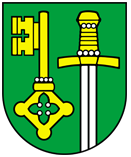 Obec Stará Lesná        Hlavná 29/9                                                 059 52  Stará Lesná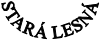 Oznam o vyhlásení mimoriadnej situácieStarosta obce Stará Lesná v zmysle § 12 zákona č. 7/2010 Z. z. o povodniach v znení neskorších predpisov vyhlasuje dňa 26. júla 2018 o 14.30 hod. mimoriadnu situácia pre celú časť obce Stará Lesná z dôvodu zrútenia mostov v lokalite Penzión Kamzík a prístup do chatovej a rómskej osady a značného poškodenia celej cesty v chatovej osade. Celá rómska je neprístupná automobilovou dopravou, nie je možné zabezpečovanie pitnou vodou a nie je prístup pre vozidlá zdravotnej starostlivosti a hasičskú techniku. Most, ktorý bol podmytý je podľa vyjadrenia statika určený len pre peších. Pri hoteli Hills je zrútený most, mostík – lávka v hornej časti je vážne poškodená a tým je do chatovej osady úplne znemožnený prístup osobnou dopravou a v prípade akútnej potreby aj zdravotnej starostlivosti. Postihnutých je cca 100 objektov, z ktorých sú niektoré trvalo obývané dôchodcami a občanmi celoročne. Zrútený je aj most pri penzióne Kamzík, ktorý zabezpečoval najmä výjazd poľnohospodárskej techniky.